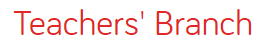 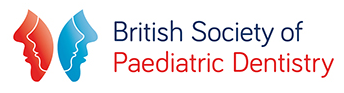 Application Form: Bursary for Trainees in Paediatric DentistryPlease ensure that all sections are completed and emailed to the BSPD Teachers’ Branch Secretary by the 31st March. Please refer to application guidance for further details. Applications to be e-mailed to: teachersbranch@gmail.com Section A: to be completed by the applicant PART 1 PART 2  PART 3 Section B: To be completed by the Assigned Educational Supervisor or Training Programme DirectorI support ____________________________                                                      in his/her application for award of this bursary to attend the upcoming Teachers’ Branch Study Day.Name:  Position:            Assigned Educational Supervisor                   	Training Programme DirectorInstitution:  Signature:	 	           Date: Section C: For office use only Applications to be e-mailed to: teachersbranch@gmail.com Title Full Name Position/Grade and training numberDepartment Institution Work Address Date of first employment in current training grade Do you hold an honorary teaching contract? Yes  /  No BSPD Membership NumberHave you previously applied for the Teachers’ Branch Bursary? If yes then in which year(s)? Yes  /  No ………………….. Please describe briefly how attending the Teachers’ Branch Study Day will help you to develop your pedagogic interests.(Max. 200 words)  Please describe briefly how attending the Teachers’ Branch Study Day will help you to develop your pedagogic interests.(Max. 200 words)  Please describe briefly how attending the Teachers’ Branch Study Day will help you to develop your pedagogic interests.(Max. 200 words)  Please describe briefly how attending the Teachers’ Branch Study Day will help you to develop your pedagogic interests.(Max. 200 words)  In the context of dental education, please briefly describe where you see yourself in five years’ time and how are you plan on getting there?                                                                                                (Max. 500 words) In the context of dental education, please briefly describe where you see yourself in five years’ time and how are you plan on getting there?                                                                                                (Max. 500 words) In the context of dental education, please briefly describe where you see yourself in five years’ time and how are you plan on getting there?                                                                                                (Max. 500 words) In the context of dental education, please briefly describe where you see yourself in five years’ time and how are you plan on getting there?                                                                                                (Max. 500 words) Applicant signature Date Date received Date bursary decision made Bursary granted Yes / NoApplicant informedYes / No